FICHA DE INSCRIÇÃO – PROCESSO DE PRÉ-SELEÇÃO         BOLSA PARCIAL “INTERNATIONAL SUMMER PROGRAMME 2024”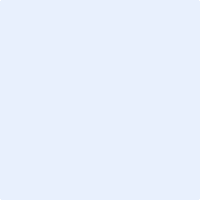 EDITAL  ARII  n. 03/2024Nome: Data de nascimento (dd/mm/aaaa): RA: Curso: 	Turno:  MAT       VESP       NOT        MAT/VESP        VESP/NOTPeríodo: º  semestre      Média acadêmica: Celular: ()    E-mail: Passaporte:  Possuo. Válido até:          Não possuo, mas me comprometo a providenciar caso seja selecionado/a.Certificado de língua inglesa :  IELTS Academics         TOEFL Home Edition           TOEFL iBTCAE                CPEData de realização do exame (mm/aaaa):   Nota/Pontuação:       Bolsa filantrópica na PUC-SP:  ProUni     Pindorama     Bolsa Mérito Filantrópica   Fundasp 100%    Fundasp 50%Cursos de interesse do International Summer Programme (indicar 2 a 4 cursos, que devem totalizar 20 sessões, durante 2 semanas consecutivas):1a semana (manhã):   1a semana (tarde):   2a semana (manhã):     2a semana (tarde):   Semanas dos cursos de interesse:   Semana 1 e 2 (07 a 20/julho)     Semana 2 e 3  (14 a 27/julho)    Semana 3 e 4 (21/julho a 03/agosto)   Você se autodeclara preto/a?   Sim       NãoVocê se autodeclara pardo/a?   Sim       NãoVocê se autodeclara indígena?   Sim       NãoApenas em caso de ter respondido “Sim” a uma das três perguntas acima:Deseja participar da seleção por meio da política afirmativa que prevê reserva de uma vaga para candidatos/as pretos/as, pardos/as e indígenas?         Sim       Não   Declaro que preencho todos os requisitos e estou de acordo com o Edital ARII n. 03/2024 – Bolsa Parcial «International Summer Programme 2024».
Assinatura : 				                                          Data : /04/2024